5_ Circle and Ellipse ToolClick on the link and watch the video:https://www.youtube.com/watch?v=3vnRHAqc9j4&index=5&list=PLs-a95_rRZCfT64ICoIjaK4gzzbIpyt3TNavigate to YOUR folder and make a NEW folder inside of it.Name the new folder: class_firstname_lastname_inkscapeExample: 1b_johns_smith_inkscapeOpen InkscapeDouble click the icon on your desktopOr navigate to the icon the start menuUse the circle and ellipse tool to make a 3 shapes: 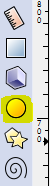 Quick key: F5 or eTypes of shapes:1st shape: a full circle.	Don’t forget to hold the Ctrl key2nd shape: an arcDrag on the inside of the shape3rd shape: a segment.Drag on the outside of the shapeYour shapes should look similar to these: 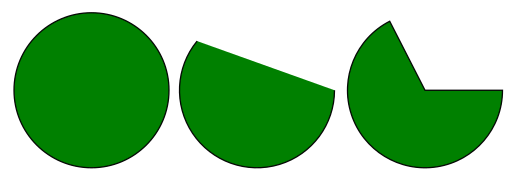 After you have completed your shapes, save the file in your inkscape folder.Name the file: class_firstname_lastname_circleThis is a Graded assignmentDaily grade50 points for following instruction50 points for naming the file and folder correctlyWhen complete raise your hand. 